Самостоятельная работа «Электронные таблицы»Вариант 2Обозначением строки в электронной таблице является: 18DК1334АВРовно 20 ячеек электронной таблицы содержатся в диапазоне: E2:F12C2:D11C3:F8A10:D15Среди приведённых ниже записей формулой для электронной таблицы является:A2+D4B3=A2+D4*B3A1=A2+D4*B3A2+D4*B3В электронной таблице при перемещении или копировании формул абсолютные ссылки:преобразуются независимо от нового положения формулыпреобразуются в зависимости от нового положения формулыпреобразуются в зависимости от наличия конкретных функций в формулахне изменяютсяУкажите ячейку, в адресе которой не допускается изменение только имени строки:Е$1Н5$В$6AG14Дан фрагмент электронной таблицы, содержащий числа и формулы: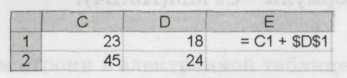 Значение в ячейке Е2 после копирования в неё формулы из ячейки Е1 будет равно:63180170135В ячейку Е4 введена формула =C2*D2. Содержимое ячейки Е4 скопировали в ячейку F7. Какая формула будет записана в ячейке F7?=D5*E5=D7*E7=С5*Е5=С7*Е7Для наглядного представления изменения температуры воздуха в течение месяца следует использовать:круговую диаграммуграфикстолбчатую диаграммуярусную диаграммуКроме обязательных экзаменов по русскому языку и математике каждый из учеников 9-х классов выбрал для итоговой аттестации ещё два предмета. На диаграммах отражено количество учеников, выбравших тот или иной предмет, и соотношение численности учеников в 9-х классах:Какое из следующих утверждений истинно?Все ученики 9А класса могли выбрать экзамен по информатике.Все ученики 9Б класса сдают по выбору только химию и биологию.Все ученики, выбравшие физику, могут учиться в 9В классе.Историю могли выбрать только ученики 9Б класса.Постройте график функции y=x2-5x-3 в диапазоне [-3,5; 3,5] с шагом 0,5.Экзамены по выборуСоотношение численности учащихся 9-х классов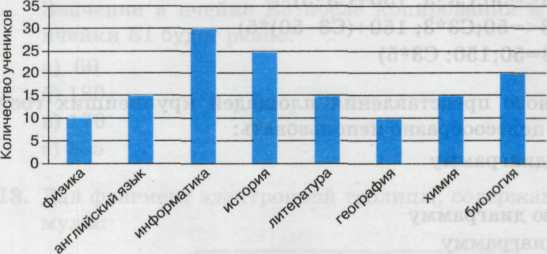 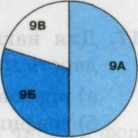 